Ejercicio nº 1.-Ordena, de menor a mayor, las siguientes series de números enteros:a) −3 −5 +1 +7 −2 +3b) −4 −2 +5 +3 −6 +4Ejercicio nº 2.-Escribe el valor absoluto de:a) −5b) +3c) −8d) −12Ejercicio nº 3.-Calcula, si existen, las siguientes raíces cuadradas: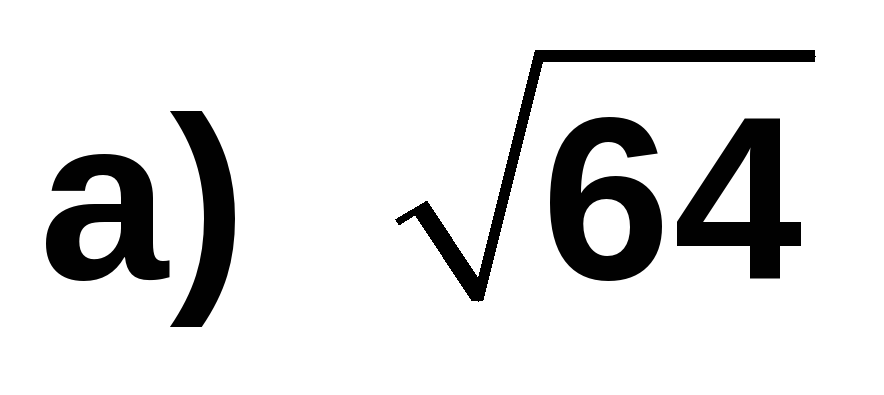 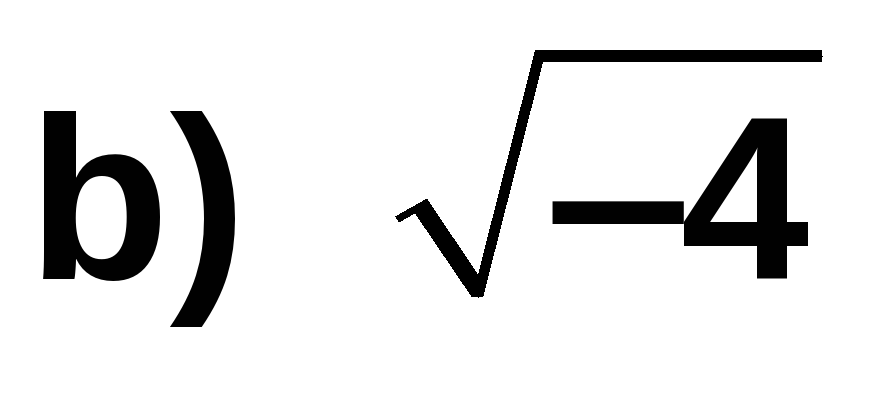 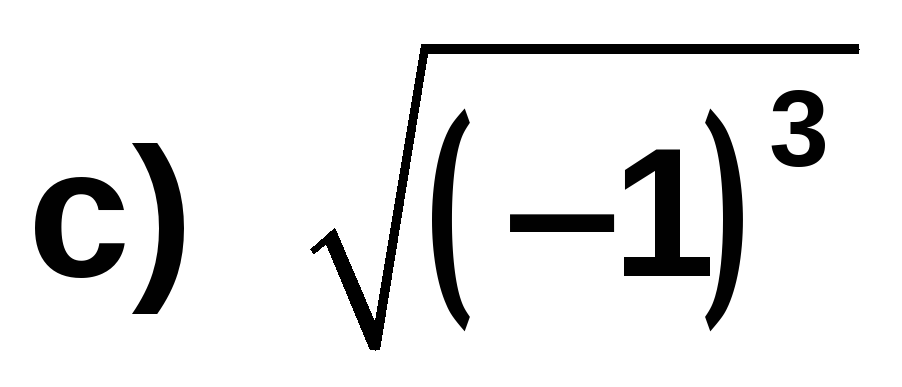 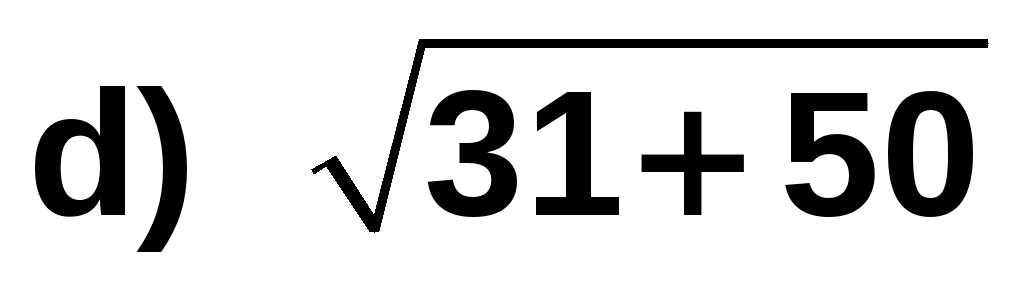 Ejercicio nº 4.-Quita paréntesis y calcula:a) (+3) − (+5) − (−4) + (+5) − (−3) b) 20 − (6 − 4 − 5) + (6 − 3) c) 18 − [9 − (5 − 8)] Ejercicio nº 5.-Mis padres me abrieron una cuenta en el banco con 70 € y mis abuelos me ingresaron el triple que mis padres. De lo que me dieron mis abuelos, me gasté la mitad en un juego y le presté la tercera parte a mi hermana. Si, finalmente, mis tíos me ingresaron el doble que mis padres, ¿cuánto dinero tengo ahora en mi cuenta?Título de la materia:MatemáticasNivel:ESO 1Opción:BNombre:Grupo:Evaluación:N.º:Calificación:Fecha: